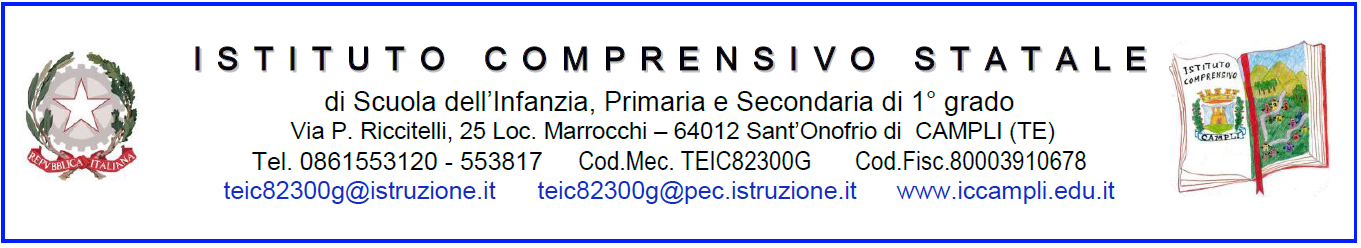 DOMANDA DI ISCRIZIONE ALLA SCUOLA DELL'INFANZIAISTITUTO COMPRENSIVO CAMPLI  Allegato A                                                                                                       Al Dirigente ScolasticoIl sottoscrittonato a		cittadinoIl indicare quale	residente a	prov.via/piazza	n.tel.	Cell.email	                              documento tiponumero	                                       rilasciato dacodice fiscale :CHIEDE * L’ISCRIZIONE             □ PER LA PRIMA VOLTA           □ CONFERMA  DI ISCRIZIONE DEL/LA FIGLIO/A  ALLA SCUOLA INFANZIA  DEL PLESSO DI_____________________ PER L’ A.S. 2024/2025                   DICHIARA  CHE L’alunno/a		    M 	                              F     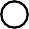 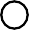 nato a	    il	cittadino  	   Italiano		    Altro	indicare quale	  residente a	prov.via/piazza	n.codice fiscale :è stato sottoposto alle vaccinazioni obbligatorie :		SI		NO    ( Si allega documentazione ) 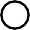 *Ai sensi dell’articolo 3, comma 3, del Decreto Legislativo 7 giugno 2017, n.73 convertito con modificazioni nella Legge 31 luglio 2017, n.119 “Disposizioni urgenti in materia di prevenzione vaccinale, di malattie infettive e di controversia relative alla somministrazione dei farmaci” la presentazione della documentazione di cui all’art.3, comma 1 del succitato Decreto costituisce requisito di accesso alla scuola dell’infanzia.La propria famiglia, oltre all’alunno, è composta da: INDICARE PADRE/MADRE FRATELLI/SORELLEDATA		FIRMA PADRE	             FIRMA MADRE          	Firma di autocertificazione (Leggi 15/1968, 127/1997, 1 1/1998); DPR 445/2000) da apporre al momento della presentazione della domanda all’impiegata della scuolaALLEGATO SCHEDA BModulo per l’esercizio del diritto di scegliere se avvalersi o non avvalersi dell’insegnamento della religione cattolicaAlunno __________________________________________________________________Scuola _____________________________________________ Sezione _____________Premesso che lo Stato assicura l’insegnamento della religione cattolica nelle scuole di ogni ordine e grado in conformità all’Accordo che apporta modifiche al Concordato Lateranense (art. 9.2”), il presente modulo costituisce richiesta dell’autorità scolastica in ordine all’esercizio del diritto di scegliere se avvalersi o non avvalersi dell’insegnamento della religione cattolica.La scelta operata all’atto dell’iscrizione ha effetto per l’intero anno scolastico cui si riferisce e per i successivi anni di corso in cui sia prevista l’iscrizione d’ufficio, fermo restando, anche nelle modalità di applicazione, il diritto di scegliere ogni anno se avvalersi o non avvalersi dell’insegnamento della religione cattolica.Scelta di avvalersi dell’insegnamento della religione cattolica    		Scelta di non avvalersi dell’insegnamento della religione cattolica		Data      			 Firme*                          _________________  	               __________________________                             ______________________*Alla luce delle disposizioni del codice civile in materia di filiazione, la scelta, rientrando nella responsabilità  genitoriale, deve essere sempre condivisa dai genitori. Qualora la domanda sia firmata da un solo genitore, si intende che la scelta sia stata comunque condivisa. “Art. 9.2 dell’Accordo, con protocollo addizionale, tra la Repubblica Italiana e la Santa Sede firmato il 18 febbraio 1984, ratificato con la legge 25 marzo 1985, n. 121, che apporta modificazioni al Concordato Lateranense dell’11 febbraio 1929:“La Repubblica Italiana, riconoscendo il valore della cultura religiosa e tenendo conto che i principi del cattolicesimo fanno parte del patrimonio storico del popolo italiano, continuerà ad assicurare, nel quadro delle finalità della scuola, l’insegnamento della religione cattolica nelle scuole pubbliche non universitarie di ogni ordine e grado.Nel rispetto della libertà di coscienza e della responsabilità educativa dei genitori, è garantito a ciascuno il diritto di scegliere se avvalersi o non avvalersi di detto insegnamento.All’atto dell’iscrizione gli studenti o i loro genitori eserciteranno tale diritto, su richiesta dell’autorità scolastica, senza che la loro scelta possa dar luogo ad alcuna forma di discriminazione”.N.B. I dati rilasciati sono utilizzati dalla scuola nel rispetto delle norme sulla privacy, previste  dal d.lgs. 196 del 2003 e successive modificazioni e dal Regolamento (UE) 2016/679 del Parlamento europeo e del Consiglio. l’informativa completa è disponibile sul sito istituzionale al link https://iccampli.edu.it/privacy-policy/ ALLEGATO SCHEDA CModulo integrativo per le scelte degli alunni che non si avvalgono dell’insegnamento della religione cattolicaAllievo __________________________________________________________La scelta operata ha effetto per l’intero anno scolastico cui si riferisce (barrare la voce che interessa).A) ATTIVITÀ DIDATTICHE E FORMATIVE		B) ATTIVITÀ DI STUDIO E/O DI RICERCA INDIVIDUALI CON ASSISTENZA DI PERSONALE DOCENTE	    C) LIBERA ATTIVITÀ DI STUDIO E/O DI RICERCA INDIVIDUALI SENZA ASSISTENZA DI PERSONALE DOCENTE (solo per gli studenti degli istituti di istruzione secondaria di secondo grado)    D) NON FREQUENZA DELLA SCUOLA NELLE ORE DI INSEGNAMENTO DELLA RELIGIONE CATTOLICA     Data_________________________________Firme : ________________________________                           ________________________Alla luce delle disposizioni del codice civile in materia di filiazione, la scelta, rientrando nella responsabilità genitoriale, deve essere sempre condivisa dai genitori. Qualora sia firmata da un solo genitore, si intende che la scelta sia stata comunque condivisa. N.B. I dati rilasciati sono utilizzati dalla scuola nel rispetto delle norme sulla privacy, previste dal d. lgs. 196 d.lgs. 2003 e successive modificazioni e dal Regolamento (UE) 2016/679 del Parlamento europeo e del Consiglio; l’informativa completa è disponibile sul sito istituzionale al link https://iccampli.edu.it/privacy-policy/ Dichiaro/iamo  di aver preso visione dell’Informativa sul trattamento dati personali pubblicata sul sitoData________________________  Firme : _____________________                      ________________________DICHIARO/IAMO DI AVER RICEVUTO IL PATTO DI CORRESPONSABILITA’ E DI CONDIVIDERNE LE FINALITA’ Data______________________    Firme : ___________________________                    ________________________INFORMATIVA SULLA RESPONSABILITA' GENITORIALE:Il modulo di iscrizione recepisce le nuove disposizioni contenute nel decreto legislativo 28 dicembre 2013, n. 154 che ha apportato modifiche al codice civile in tema di filiazione. Si riportano di seguito le specifiche disposizioni concernenti la responsabilità genitoriale.Art. 316 co. 1 Responsabilità genitoriale. Entrambi i genitori hanno la responsabilità genitoriale che è esercitata di comune accordo tenendo conto delle capacità, delle inclinazioni naturali e delle aspirazioni del figlio. I genitori di comune accordo stabiliscono la residenza abituale del minore.Art. 337- ter co. 3 Provvedimenti riguardo ai figli. La responsabilità genitoriale è esercitata da entrambi i genitori. Le decisioni di maggiore interesse per i figli relative all'istruzione, all'educazione, alla salute e alla scelta della residenza abituale del minore sono assunte di comune accordo tenendo conto delle capacità, dell'inclinazione naturale e delle aspirazioni dei figli. In caso di disaccordo la decisione è rimessa al giudice. Limitatamente alle decisioni su questioni di ordinaria amministrazione, il giudice può stabilire che i genitori esercitino la responsabilità genitoriale separatamente. Qualora il genitore non si attenga alle condizioni dettate, il giudice valuterà detto comportamento anche al fine della modifica delle modalità di affidamento.Art. 337-quater co. 3 Affidamento a un solo genitore e opposizione all'affidamento condiviso. Il genitore cui sono affidati i figli in via esclusiva, salva diversa disposizione del giudice, ha l'esercizio esclusivo della responsabilità genitoriale su di essi; egli deve attenersi alle condizioni determinate dal giudice. Salvo che non sia diversamente stabilito, le decisioni di maggiore interesse per i figli sono adottate da entrambi i genitori. Il genitore cui i figli non sono affidati ha il diritto ed il dovere di vigilare sulla loro istruzione ed educazione e può ricorrere al giudice quando ritenga che siano state assunte decisioni pregiudizievoli al loro interesse. Alla luce delle disposizioni sopra indicate, la richiesta di iscrizione, rientrando nella responsabilità genitoriale, deve essere sempre condivisa da entrambi i genitori.INFORMATIVA SUL TRATTAMENTO DATI PERSONALI E PUBBLICAZIONE DI FOTO E VIDEO SUL SITO E SUI CANALI SOCIALIl Dirigente scolastico, in qualità di titolare del trattamento dati legale rappresentante dell’ Istituto, ai sensi del GDPR 2016/679 e del D.Lgs. 196/2003 come modificato  dal D.Lgs. 101/2018 INFORMAgli alunni e le loro famiglie che i dati personali e particolari raccolti dal Titolare saranno trattati in modo lecito e secondo correttezza, nel rispetto dei principi sanciti dall’ordinamento comunitario ed italiano.Il Titolare ha nominato un Responsabile della protezione dei dati al quale potranno essere formulate istanze e richieste all’indirizzo luca@studioiadecola.it.Finalità e base giuridica del trattamentoLa raccolta ed ogni altra attività di trattamento dei dati degli alunni e dei genitori acquisiti dal Titolare vengono effettuate da quest'ultimo presso la sede della Scuola, nel rispetto delle misure di sicurezza e delle prescrizioni imposte dal Regolamento Europeo 679/2016, o da soggetti da esso delegati (appositamente selezionati e dotati della necessaria professionalità), con procedure informatizzate, per consentire lo svolgimento delle seguenti finalità:gestione delle attività propedeutiche all'avvio dell'anno scolastico;gestione delle attività didattica-formativa e di valutazione;gestione di attività socio-assistenziali (con particolare riferimento a soggetti che versano in condizioni di disagio sociale, economico o familiare);gestione di mense scolastiche o fornitura di sussidi, contributi e materiale didattico;partecipazione a tutte le attività organizzate in attuazione del Piano dell'Offerta Formativa Triennale;somministrazione farmaci salvavita;somministrazione cibo e bevande;assegnazione docente di sostegno per l'integrazione;redazione di PEI e PdP;fruizione insegnamento della religione cattolica o delle attività alternative;gestione uscite didattiche e manifestazioni, entrate ed uscite anticipate;agevolare l’orientamento, la formazione e l’inserimento professionale anche all’estero. La base giuridica del trattamento è l’esecuzione di un compito di interesse pubblico (art. 6, par.1, lett. e del Regolamento (UE) 2016/679).Fonti e natura dei datiLa raccolta dei dati avviene attraverso la cessione diretta dei propri dati personali da parte dell’interessato (o del genitore) mediante la compilazione dei moduli messi a disposizione dal Titolare e dalla consultazione delle banche dati, con supporti cartacei o per mezzo di strumenti informatici e telematici.Il Titolare esegue il trattamento dei dati personali (anagrafici, codice fiscale) dati particolari (origini razziali o etniche) degli alunni e dei componenti del nucleo familiare, oltre che degli altri dati indispensabili per soddisfare le richieste degli interessati o adempiere agli impegni assunti.Il conferimento è, quindi, obbligatorio, non potendosi, in caso di mancato rilascio del consenso o di revoca dello stesso, dar luogo al trattamento.E’ necessario evidenziare che l’eventuale comunicazione errata o insufficiente dei dati richiesti potrà comportare l’impossibilità totale o parziale di dare esecuzione alle richieste dell’interessato o agli adempimenti connessi agli impegni assunti, con ogni conseguenza di Legge.Dati di MinoriI dati dei minori sono trattati esclusivamente con il consenso dei genitori e con i limiti imposti dalla legge.Comunicazione e diffusioneAl fine di agevolare l'orientamento, la formazione e l'inserimento professionale, anche all'estero, in ottemperanza all’art. 7, comma 1, D.Lgs. 10 agosto 2018, n. 10, il Titolare, su richiesta degli interessati, può comunicare o diffondere, anche a privati e per via telematica, dati relativi agli esiti formativi, intermedi e finali, degli studenti e altri dati personali diversi da quelli di cui agli articoli 9 e 10 del Regolamento, pertinenti in relazione alle predette finalità e di seguito meglio specificati alla pagina del sito ufficiale    https://iccampli.edu.it/privacy-policy/ nel file:  “La scuola a prova di privacy”. I dati possono essere successivamente trattati esclusivamente per le predette finalità.I dati dovranno altresì essere ceduti a terzi nell’adempimento di obblighi derivanti da leggi o regolamenti (Istituzioni, Forze dell’Ordine, Autorità Giudiziaria, ecc.) ovvero per attività direttamente o indirettamente connesse al rapporto instaurato con particolare riferimento a consulenti, collaboratori, società di servizi, nei limiti necessari per espletare l’incarico conferito dal Titolare.I dati potranno essere comunicati a soggetti operanti nell’ambito dell’Unione Europea, o in paesi che garantiscano lo stesso livello di protezione previsto dal Regolamento Europeo 679/2016. Tempi di conservazione dei datiI dati trattati dal Titolare sono conservati per il periodo previsto da specifici obblighi legali o dalla normativa applicabile e comunque periodicamente verificati, anche con procedure automatiche, al fine di garantirne l’aggiornamento e la effettiva rispondenza alle finalità del trattamento. Se è venuta meno la finalità per la quale sono stati acquisiti, i dati saranno cancellati, salvo che non debbano essere trattati per tutelare diritti in sede giudiziaria, per obblighi normativi o per espressa richiesta dell’interessato. Al termine del trattamento e a seguito della cancellazione, i diritti dell’interessato non potranno più essere esercitati.Diritti dell’interessato Agli interessati sono riconosciuti i diritti di cui agli artt. da 15 a 22 del GDPR. In particolare, l’interessato ha facoltà di revocare in qualsiasi momento il consenso al trattamento dei dati, chiederne la rettifica, l’aggiornamento, la trasformazione in forma anonima, limitarne anche parzialmente l’utilizzo, chiederne la portabilità e l’eventuale cancellazione. I diritti sono esercitabili nei limiti in cui il trattamento non sia obbligatorio per disposizioni di legge o regolamento. Le istanze relative all’esercizio dei diritti dell’interessato possono essere inviate a: privacy@iisteramo.edu.itL’interessato, qualora non sia soddisfatto del riscontro fornito alle sue richieste dal Titolare del trattamento, può proporre reclamo all’Autorità Garante per la Protezione dei Dati Personali, con sede in Roma, Piazza Venezia n. 11, www.garanteprivacy.it. Il cittadino di altro Stato membro dell’Unione Europea ha facoltà di rivolgersi all’autorità di controllo del proprio paese.Esistenza di un processo decisionale automatizzato compresa la profilazioneIl Titolare non adotta alcun processo decisionale automatizzato, compresa la profilazione.DATA ____________________________FIRME:  ____________________________________       ______________________________________________Per la normativa di riferimento in ambito scolastico si rimanda al seguente link https://nuvola.madisoft.it/bacheca-digitale/bacheca/TEIC82300G/4/IN_PUBBLICAZIONE/98390c89-90ed-451a-857e-ff543660f238/show su www.iccampli.edu.itCOGNOMENOMELUOGO NASCITADATA DI NASCITAPARENTELA